Jacob drew 5 pictures to enter in the school art contest. Erick drew 7 pictures.  Jacob spilled water on 2 of his pictures and ruined them.  How many pictures will Jacob and Erick enter in the contest?Scoring Examples: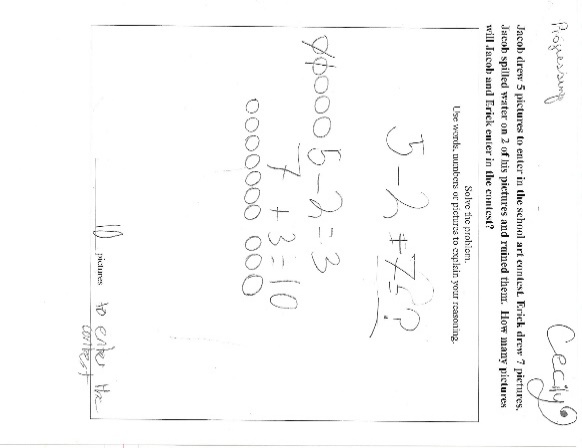 Progressing:In the first sample, the student wrote an equation and solved it correctly.  It the progressing level because the student relied on counting as the primary strategy.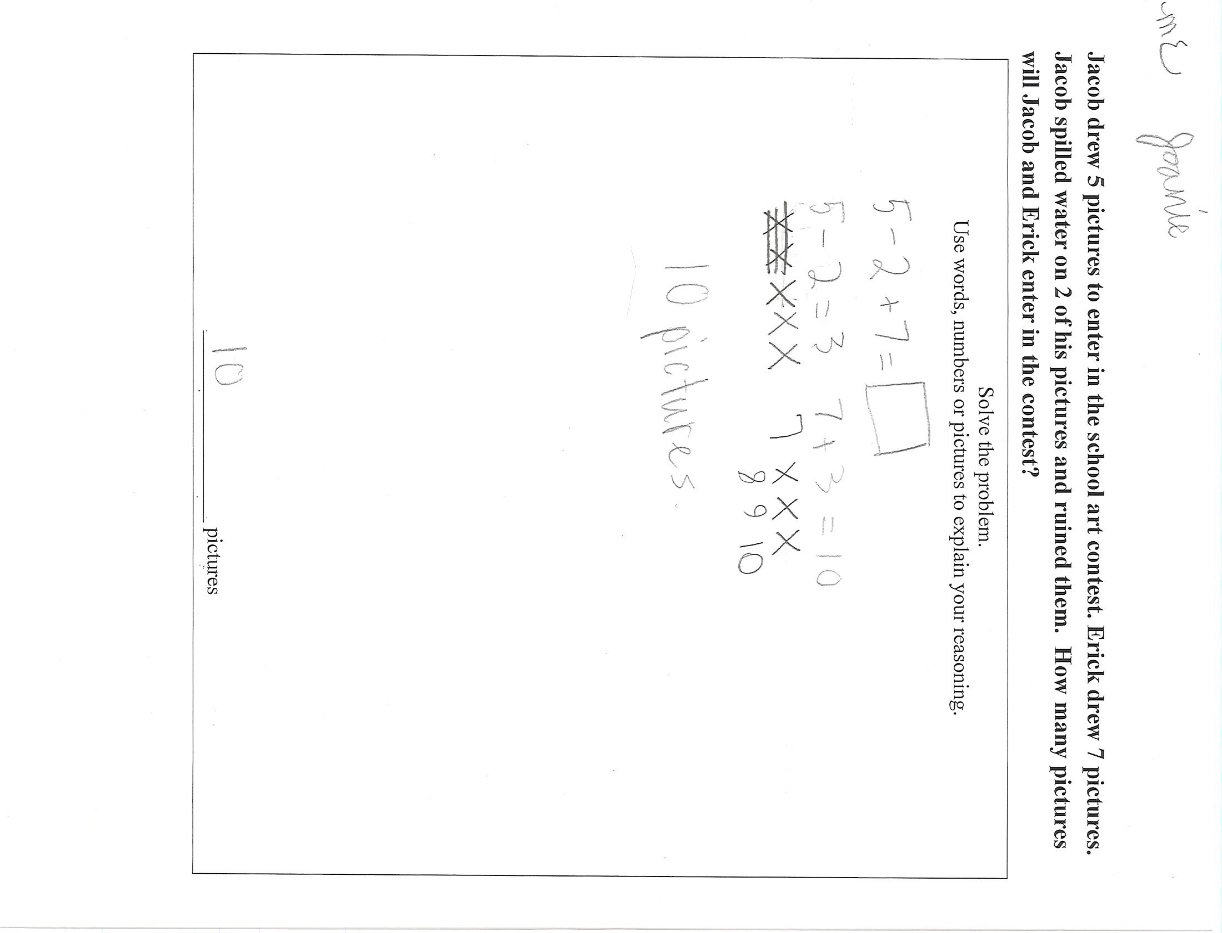 The second example of student work is considered progressing if this work was done at the end ofthe school year.  The strategy is clear and the answer is correct.  The strategy for solving 7 + 3 is “counting on” which does not meet the end of the year expectation.  At the beginning of the year, you can consider this strategy“meets expectation” because counting on is a beginning2nd grade strategy.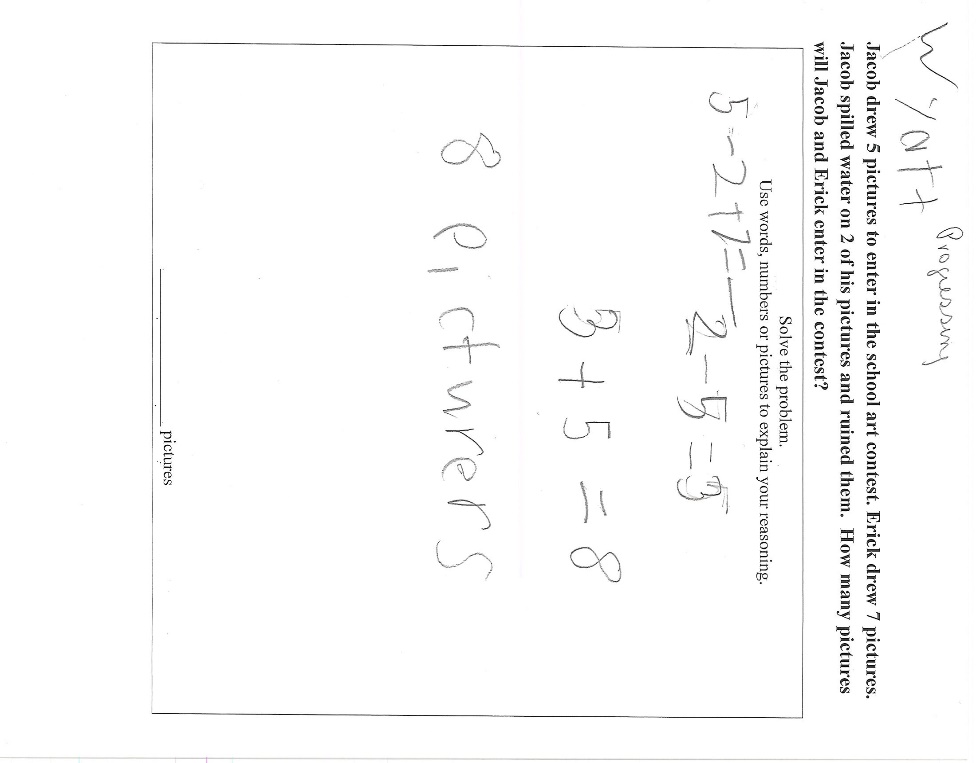 In this example, the student had a correct equation but subtracted 2-5 and got 3.  He then added the 3 + 5 to get 8.  The answer is incorrect.Meets Expectation:This student had a clear strategy for adding 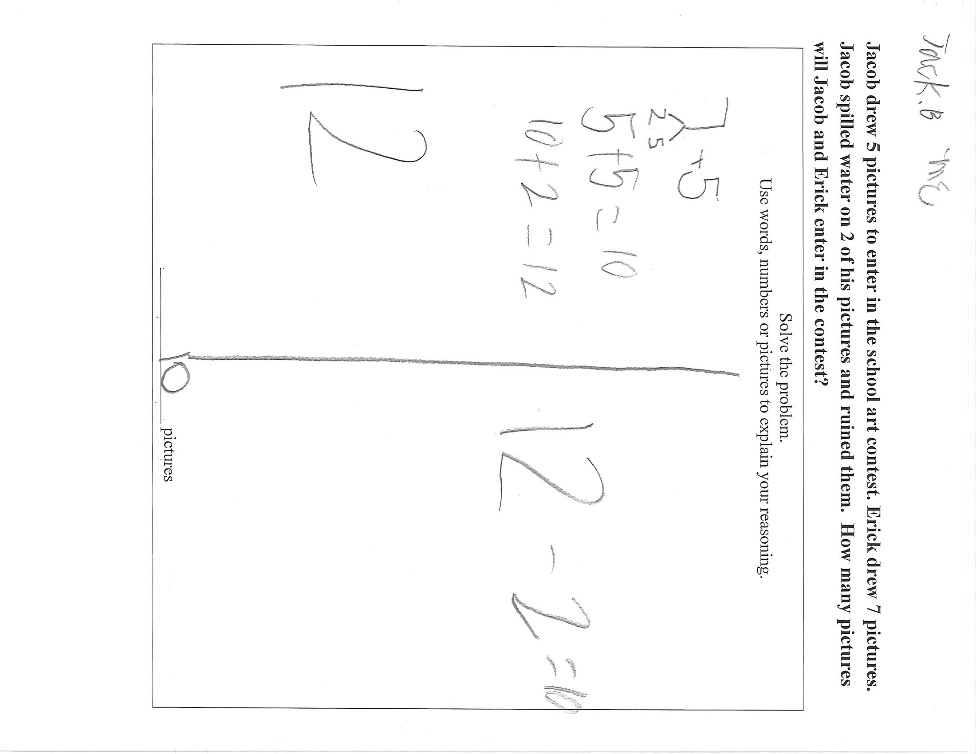 7 + 5 (break the 7 into 2 and 5, and then add 5+5, making a ten.  Next he added 2 to the 10.  The student then subtracted the 2 from 12 and got the correct answer, 10.NC.2.OA.1Art ContestNC.2.OA.1Art ContestDomainOperations and Algebraic ThinkingNumber and Operations in Base TenClusterRepresent and solve problems involving addition & subtraction.Use place value understanding and properties of operations to add and subtract.Standard(s)NC.2.OA.1 Represent and solve addition an subtraction word problems, within 100, with unknowns in all positions, by using representations and equations with a symbol for the unknown number to represent the problem, when solving:One-Step problems:Add to/Take from –Start UnknownCompare-Bigger UnknownCompare Smaller-UnknownTwo-Step problems involving single digits:Add to/Take from- Change UnknownAdd to/Take from- Result UnknownNC.2.NBT.5  Demonstrate fluency with addition and subtraction, within 100, by:Flexibly using strategies based on place value, properties of operations, and/or the relationship between addition and subtraction.Comparing addition and subtraction strategies and explaining why they work.Selecting an appropriate strategy in order to efficiently compute sums and differences.MaterialsSF, Pencil, Paper, counters and base ten materials availableTaskProvide materials to the student.  Read the problem to the student:  Jacob drew 5 pictures to enter in the school art contest. Erick drew 7 pictures.  Jacob spilled water on 2 of his pictures and ruined them.  How many pictures will Jacob and Erick enter in the contest? Solve the problem and use words, numbers or pictures to explain your reasoning.Continuum of UnderstandingContinuum of UnderstandingContinuum of UnderstandingNot Yet ProficientNeeds prerequisite conceptsProgressingIncorrectly solves the problem.Relies on counting as primary strategy for solving problem.Explanation is lacking in detail or non-existent.Strategy(ies) Used:Counting AllCounting OnMakes TensBasic FactsCreates easier or known sumsDoublesDoubles +/- 1, 2Other:Meets ExpectationCorrectly solves the problem: 10 picturesSuccessfully uses strategies such as making tens, creates easier or known sums, and basic factsExplanation is clear.Strategy(ies) Used:Counting AllCounting OnMakes TensBasic FactsCreates easier or known sumsDoublesDoubles +/- 1, 2Other:Standards for Mathematical Practice1.  Makes sense and perseveres in solving problems.2.  Reasons abstractly and quantitatively.3.  Constructs viable arguments and critiques the reasoning of others.4.  Models with mathematics.5.  Uses appropriate tools strategically.6.  Attends to precision.7.  Looks for and makes use of structure.8.  Looks for and expresses regularity in repeated reasoning.Solve the problem.Use words, numbers or pictures to explain your reasoning.__________________ pictures